How do numbers relate to everyday life? Come up with some examples of where you see numbers?You will design a poster that will represent your life in NUMBERS!Here are some ideas how math could relate to your everyday life: 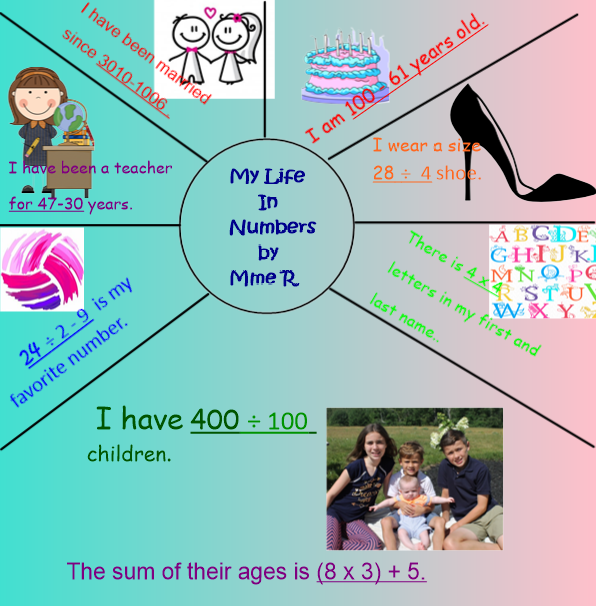 -  time you wake up/ go to bed-  your favorite number -  your birthday-  # of years playing an instrument/sport/hobby-  # of sports you play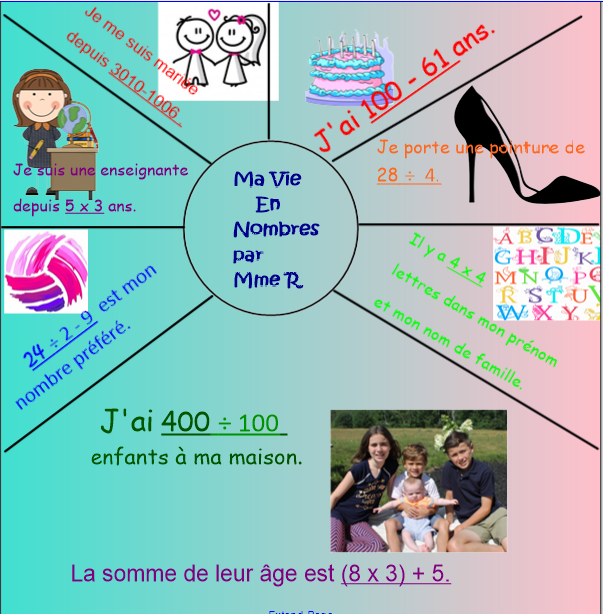 -  Grade you are in -  house number-  age-  # of siblings-  # of pets-  height / weight-  # of places you have travel-  The time you spend on Homework each week-   The time you spend on activities (sports, watch tv) a weekHere is an example of how you can represent your life in numbers! 